T ĚL E S N Á   V Ý C H O V AProjektový týden 9. – 12. 10. 2017 Pondělí 9. 10. 2017Modelové sebeobranné situace s lektor z FSpS MU Brno  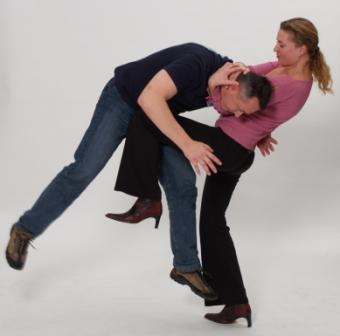 (prof.  Snopek)Místo konání: BIGY (gymnastický sál)                                   Sraz: 8:55 před gymnasťákem na Bigy 9:00 – 10:30 	 I. blok10:30 – 11:00 	pauza                                   11:00 – 12:30     II. blok12:30 – 13:00 	oběd13:00 – 14:30 	III. blok                                                  S sebou: volnočasové oblečení                                                   Cena: 200 Kč                                                           		                                               Úterý 10. 10. 2017                                                                                                                                                                                                                                                                                                                                                 Lezení ve volné přírodě s instruktory s dlouholetou praxí na skalách  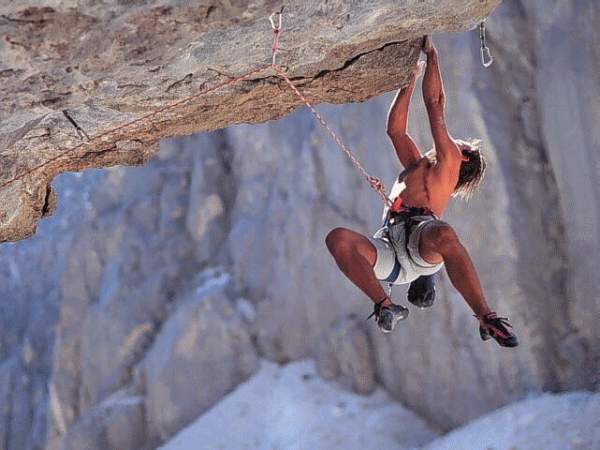 (prof. Vaněk T.)Sraz: v 8: 50 Židenice - nádražíPoté autobusem na zastávku „Jedovnice – pila“ a pěšky do Rudického propadání 10:30 – 15:30 výcvik  a teorie lezení, jištění ....16:00 – odjezd autobusem z JedovnicS sebou: povinná helma (lezecká nebo cyklo); volné oblečení; vhodnou obuv (nejlépe lezečky, tenisky, starší tarfy....), FORMULÁŘ podepsaný rodičiCena: 300 Kč (instruktoři a vypůjčení výstroje, lístky na MHD – Brno – Jedovnice a zpět)
 Středa 11. 10. 2017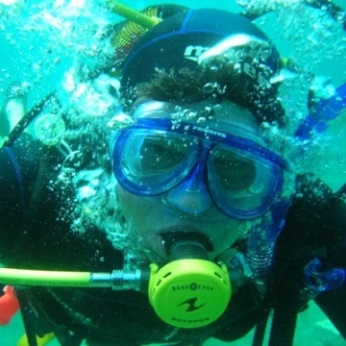 Přístrojové potápění se zkušenými potápěči z Direct Ocean  (prof. Vaněk T. , Zatloukal)
Sraz: v 10:00 před bazénem za Lužánkami 
10:30 - 11:45 hod - přednáška, bezpečnost, výstroj, výzbroj
12:00 - 14:00 - výcvik v bazénu, ponor do hloubky, šnorchlování...S sebou: plavky, ručník, hygienické potřeby, psací potřeby,                  10 Kč na šatní skříňku, fleška, FORMULÁŘ podepsaný rodiči
Cena: 600 Kč ( bazén, výstroj, výzbroj, výcvik, natáčení a focení pod vodou )Čtvrtek 12. 10. 2017  Plavání a vodní záchranářství s ostříleným profesionálním vodním záchranářem  (prof. Zatloukal)   Sraz: 9:55 hod. ve vestibulu bazénu na Kraví Hoře            10:00 – 13:00 hod – vodní záchranářství v praxi
 S sebou: plavky, plavecké brýle, ručník, tričko a kraťasy do vody  Cena: 150Kč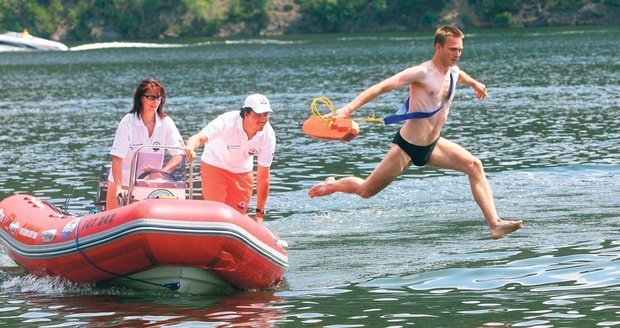 Těšíme se na Vás!                                                                                 Předmětovka TV    !!! Kdo se přihlásí na projektový týden TV, ten se musí zúčastnit informační schůzky ve čtvrtek 5.10. v 9:40 v malé tělocvičně („gymnasťáku“) !!! Veškeré Vaše dotazy tykající se projekt. týdne TV zodpoví prof. Tomáš Vaněk.